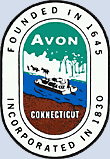 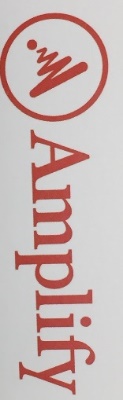 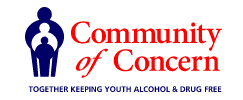 Avon YSAB/ LPC/ COC Meeting Agenda   June 7, 2023	6:30PM- 8:00 PMAvon Public Library Board Room 2nd FloorWelcome and Introductions - Communication from the audience (limited to five minutes)YSB Coordinator update of Programs and Local Prevention Council Review of Vaping Program AHS with Vicky Adams, Southern Ct State UniversityQPR and Youth Mental Health First Aid with Justine Ginsberg (FVHD) and APLMental Health/Self Care Programming partners APL and AYSCalm KitsPrograms for Pride Month, Juneteenth, Interval House Programs for YouthBoard Members UpdatesInput from Student Leaders regarding topics that concern Youth-Avon High School Avon Police Department Update and JRB  Partners in Prevention / Truancy / School Refusal Behaviors First Responder Camp July 17-19th 2023 for teens entering 9th and 10th GradePlanning for upcoming programs: Mentoring Programs/Positive Youth Development/Wellness would like to develop a committee to assist comprised of Youth and Adults similar to TABAdjournmentNext meeting: Fall 2023 TBD    